Форма по внесению/корректировке контактных данныхДля внесения/корректировки контактных данных лицензиату необходимо:Открыть интернет-портал Росздравнадзора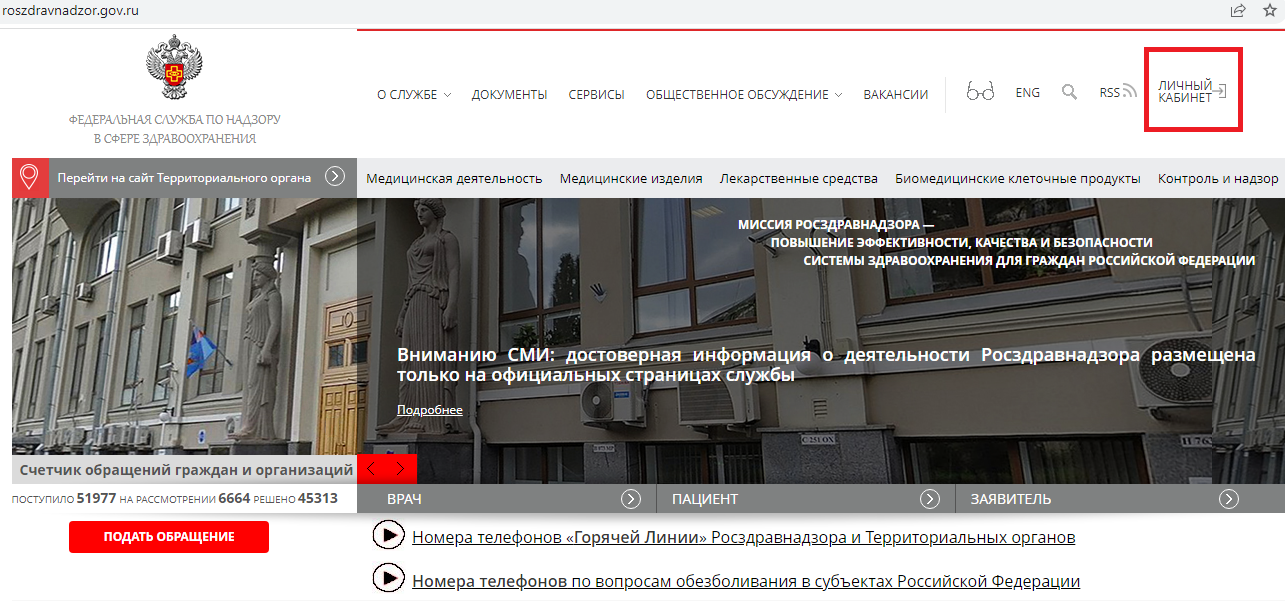 Авторизоваться посредством ЕСИА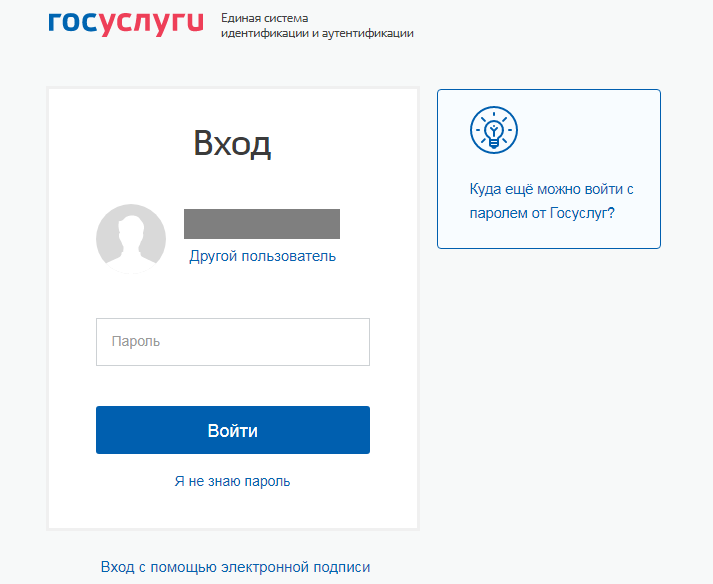 Перейти в раздел «личный кабинет лицензиата»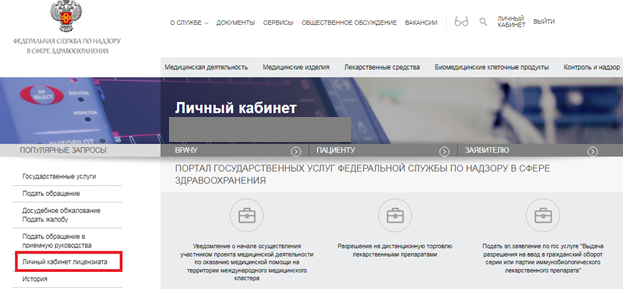 На экране будут отражены действующие лицензии с текущими контактными данными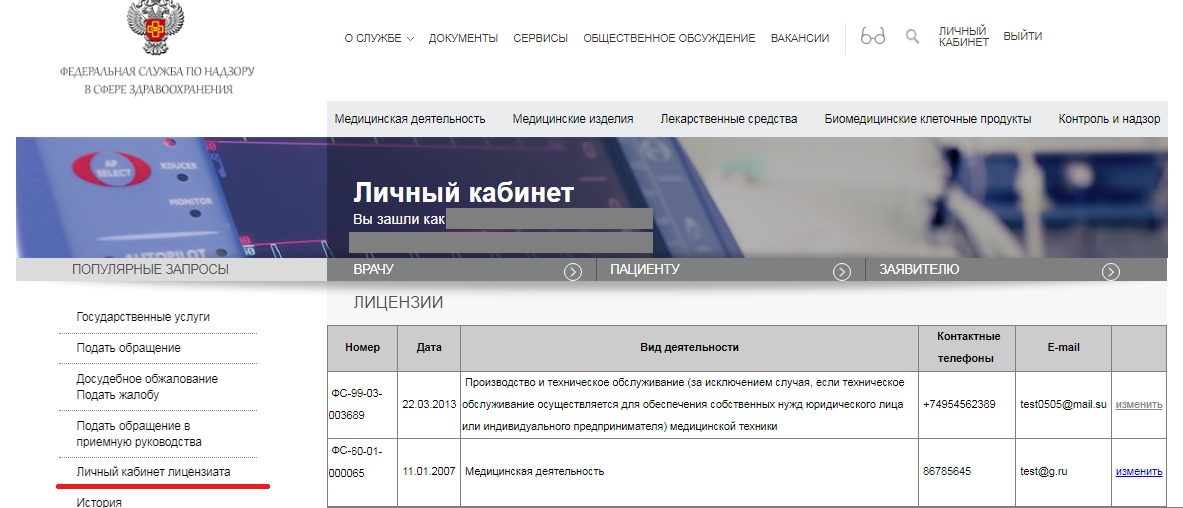 Для корректировки необходимо нажать ссылку «Изменить» в правой колонке строки с лицензией и скорректировать необходимые данные.Оба поля обязательно должны быть заполнены. В поле с телефоном может быть внесено несколько контактных телефонов, разделённых «;».Нажать кнопку «Сохранить».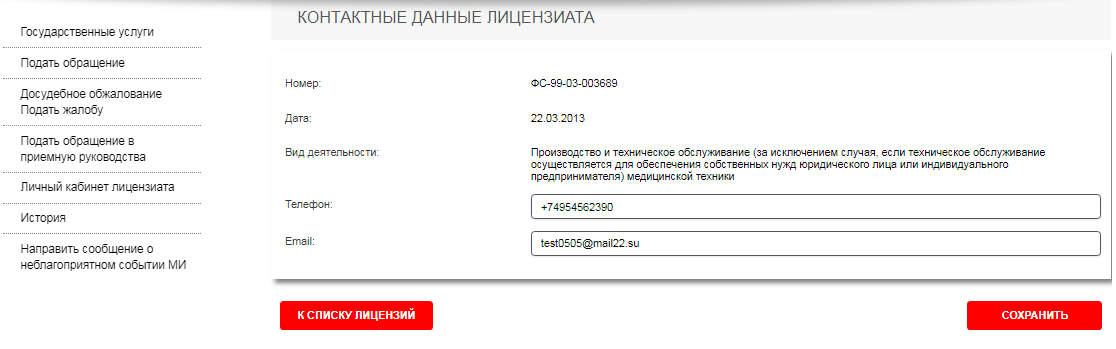 Контактные данные будут изменены.Просмотр контактных данных в АИС «Росздравнадзор»В АИС «Росздравнадзор» данные изменения можно увидеть:В карточке лицензии на вкладке «Изменения контактной информации»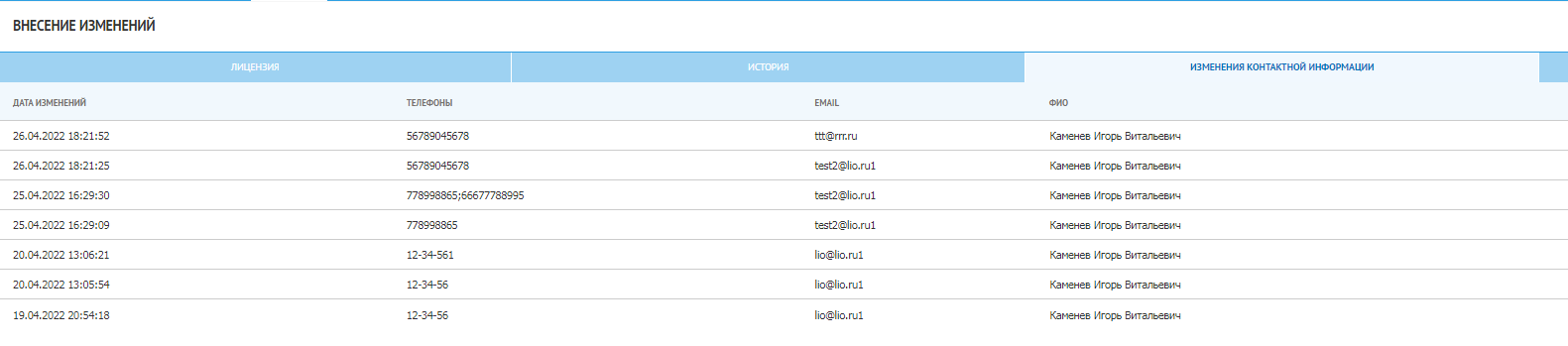 Последнее изменение всегда представлено сверху таблицы.Актуальная контактная информация видна на вкладке «Лицензия», блоке «Контактная информация»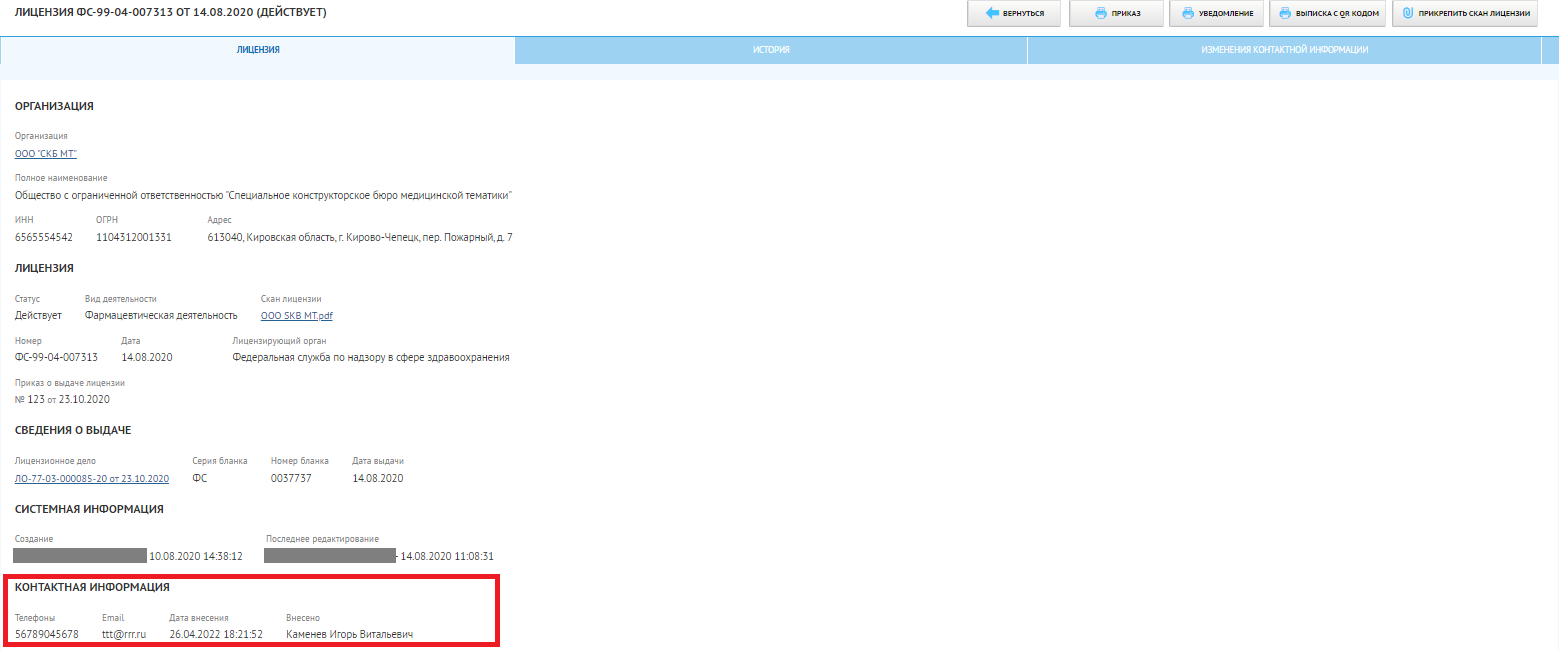 В подразделе «Изменение контактных данных»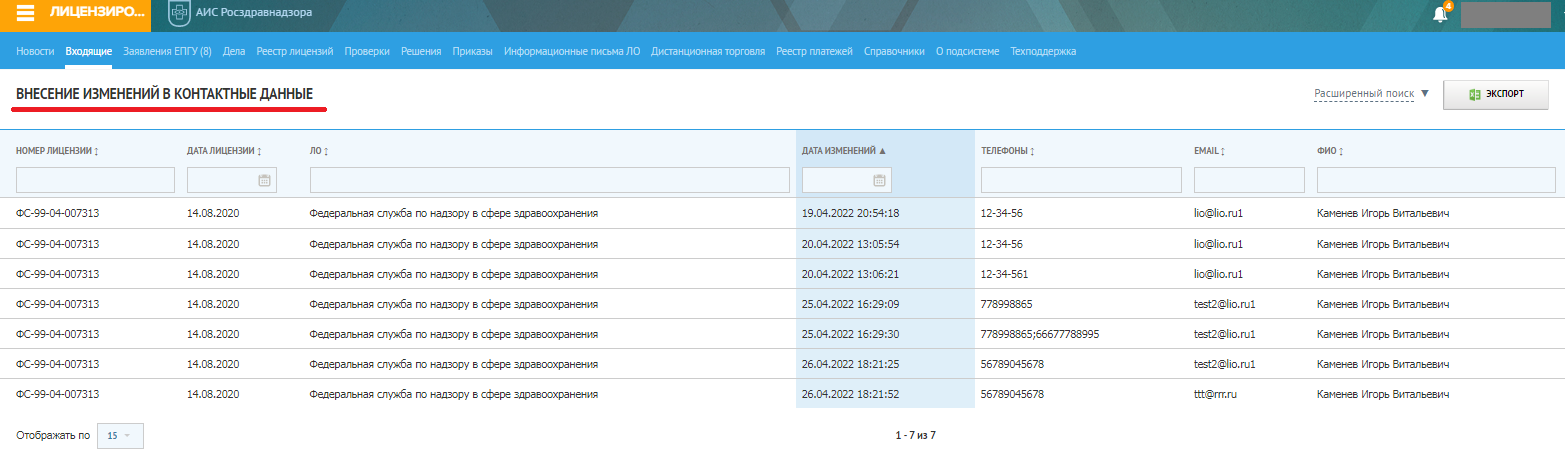 